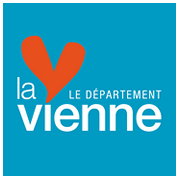 I – IDENTIFICATION DES PERSONNES VIVANT AU FOYER(*) Lorsqu’un des titulaires de l’autorité parentale d’un ou plusieurs enfants n’est pas présent au foyer, indiquer son nom.II – ACCOMPAGNEMENT EN COURS OU ANTERIEURAccompagnement social du service social départemental :  Oui           Non        			 Suivi ponctuel   			 Accompagnement  Nom référent RSA :Accompagnement Social lié au Logement : date de fin (mois/année)Mesures administratives budgétaires antérieures : MAESF - date de fin (mois/année) : MASP -  date de fin (mois/année) : AEB - date de fin (mois/année) :Mesures judiciaires antérieures : Tutelle - date de fin (mois/année) : Curatelle - date de fin (mois/année) : Sauvegarde de justice - date de fin (mois/année) : MAJ - date de fin (mois/année) : MJAGBF - date de fin (mois/année) :Autres mesures en cours ou antérieures que vous jugez utiles de mentionner :Dossier de surendettement :  Oui                 Non                   si oui : date du dépôt :                   étape de la procédure :III –RESSOURCES(Identifiées au moment de la demande)IV – CHARGES FIXESV – MESURE D’ACCOMPAGNEMENT PROPOSEE	 MASP accompagnement			durée (de 6 à 24 mois) : 	 MASP accompagnement et gestion	durée (de 6 à 24 mois) :	Documents à joindre à la demande :  RIB					            Copie d’une pièce d’identité en cours de validité					            Justificatif de domicile de moins de 3 mois	 AEB (mesure réservée aux TS du CD)	durée :	 MAESF					durée :VI – MOTIFS PRINCIPAUX DE MISE EN ŒUVRE	 Difficultés liées au logement	 Difficultés liées à la santé	 Autres :		 Difficultés dans les démarches		 Surendettement		 Autre :……………………….VII –DEMANDE ENONCEE PAR LA PERSONNE OU LA FAMILLE  (rédaction par la personne ou la famille de ses difficultés et de sa demande)………………………………………………………………………………………………………………………………………………………………………………………………………………………………………………………………………………………………………………………………………………………………………………………………………………………………………………………………………………………………………………………………………………………………………………………………………………………………………………………………………………………………………………………………………………………………………………………………………………………………………………………………………………………………………………………………………………………………………………………………………………………Signatures :    		 	Demandeur                                                  Co-demandeur(personnes vivant au foyer)VIII – RAPPORT D’EVALUATION (*)Historique au regard de la demande d’accompagnement budgétaire et social : récurrence des difficultés ou accident de la vie, accompagnement(s) antérieur(s),…Les conditions de vie : logement, environnement, santé, famille, emploi,…Les capacités et potentialités (préciser concernant le numérique)Les difficultés et freins (préciser concernant le numérique)Les axes (objectifs) de travailL’adhésionSignature : le travailleur social(*) Saisie informatiséeNomet nom de jeune fille le cas échéantPrénomDate et lieu de naissanceProfession ou classeNom des adultes ayant l’autorité parentale (*)Demandeur Mme MrCo-demandeur Mme MrEnfantsEnfants accueillis ponctuellement /Autres personnesAdresse : Téléphone :N° CAF ou MSA :Pour les MASP2 : N° Fiscal (indiqué sur les déclarations d’impôts,les avis d’impôts, de taxe d’habitation ou de taxe foncière) : Mme : Mr :